What to do today1. Story timeGo back to https://www.youtube.com/watch?v=7u1oQXR6fOA.Listen (from 5.58 mins) to Wilf Merttens tell the remainder of the story of Cinderella.2. Learning how to write speechLook at Writing a Conversation.Read the speech bubble conversation between Cinderella and her friend, Goldilocks.Look carefully at how the speech bubbles are turned into punctuated sentences.3. Writing the Ugly Sister’s conversationYou are going to write a conversation between one of the Ugly Sisters and her friend, Mrs Beanstalk.Write your conversation on A Conversation with Mrs Beanstalk.Fill in the speech bubbles.Write them out as punctuated sentences below the pictures.Now try this Fun-Time ExtraThink about Cinderella’s glass shoes. They sound pretty cool. But what would your absolutely ultimate shoes be like?Draw your shoes on Fabulous Footwear and write sentences explaining what they’d be like and what they’d be able to do.                   Writing a conversation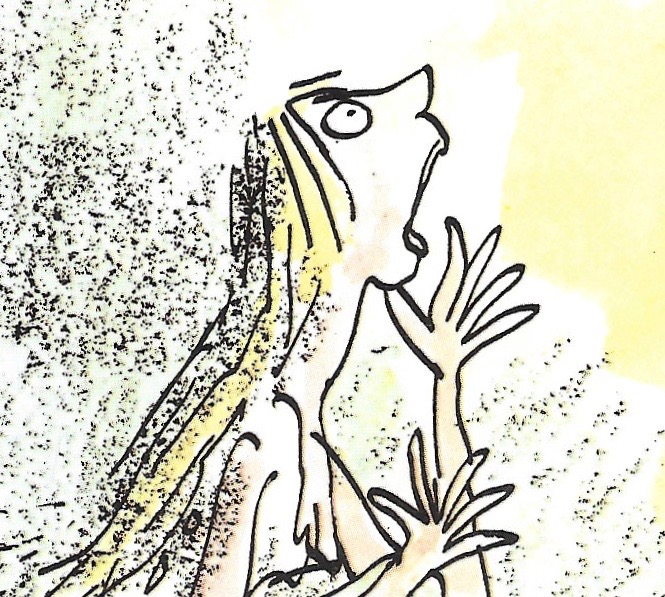 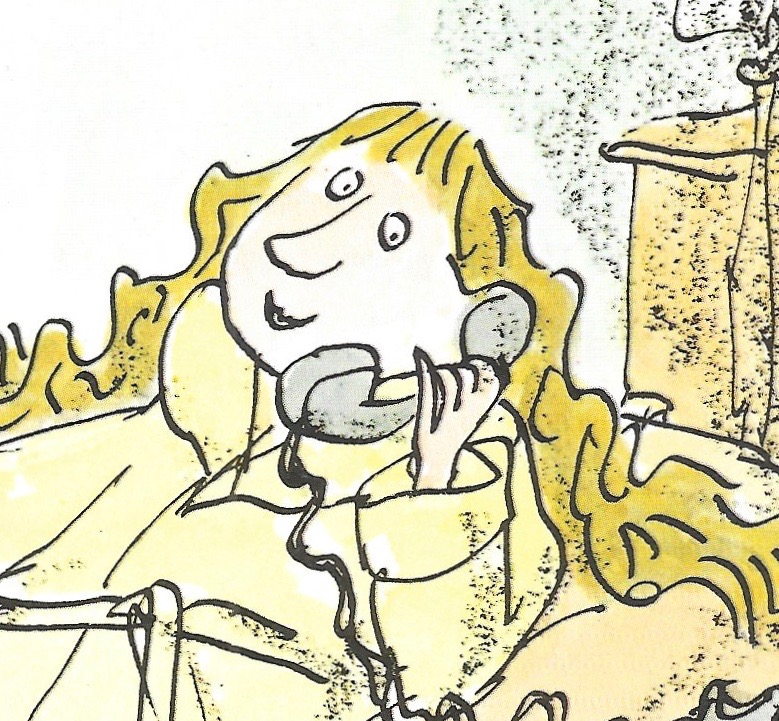 ‘My stepsisters are absolutely horrible,’ said Cinderella miserably.‘Oh, you poor thing. What are you going to do?’ sympathised Goldilocks.‘Get my Fairy Godmother to turn them into toads!’ said Cinderella gleefully.A Conversation with Mrs Beanstalk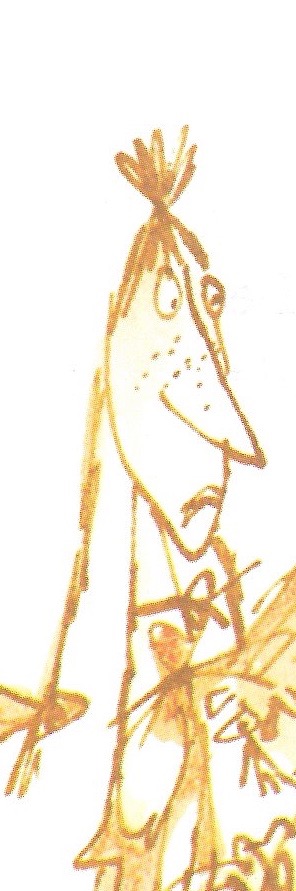 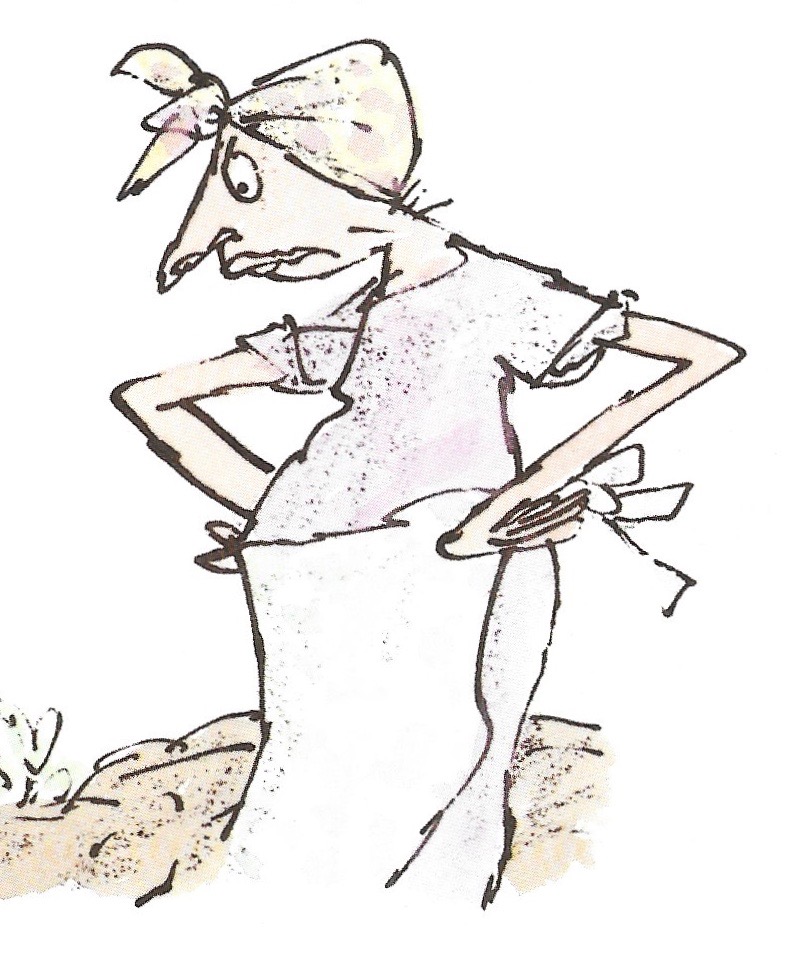 ________________________________________________________________________________________________________________________________________________________________________________________________________________________________________________________________________________________________________________________________________________________________________________________________________________________________________________________________________________________________________________Fabulous Footwear______________________________________________________________________________________________________________________________________________________________________________________________________________________________________________________________________________________________________________________________________________________________________________________________________________________________________________________________________________________________________________________________________________________________________________